В пожароопасный период в лесуЗАПРЕЩАЕТСЯ:Разводить огонь и проводить пожароопасные работы в лесных массивах и на территории, прилегающей к населённым пунктам, объектам экономики и инфраструктуры Заводского сельского поселения;Производить профилактические отжиги, выжигание сухой растительности, в том числе на земельных участках из состава земель сельскохозяйственного назначения, а также на земельных участках из состава земель населенных пунктов, расположенных в территориальных зонах сельскохозяйственного использования, за исключением случаев проведения контролируемого выжигания сухих горючих материалов на землях лесного фонда специализированными учреждениями;Оставлять горящие спички, окурки и горячую золу из курительных трубок, стекло (стеклянные бутылки, банки и др.), промасленные или пропитанные бензином, керосином или иными горючими веществами материалы (бумагу, ткань, паклю, вату и др.) в не предусмотренных специально для этого местах;Заправлять горючим топливные баки двигателей внутреннего сгорания при работе двигателя, использовать машины с неисправной системой питания двигателя, а также курить или пользоваться открытым огнем вблизи машин, заправляемых горючим;Загрязнять леса бытовыми, строительными, промышленными отходами, мусором и совершать иные действия, которые могут спровоцировать возникновение и распространение огня.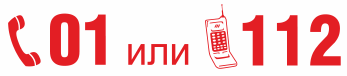 В пожароопасный период в лесуЗАПРЕЩАЕТСЯ:Разводить огонь и проводить пожароопасные работы в лесных массивах и на территории, прилегающей к населённым пунктам, объектам экономики и инфраструктуры Заводского сельского поселения;Производить профилактические отжиги, выжигание сухой растительности, в том числе на земельных участках из состава земель сельскохозяйственного назначения, а также на земельных участках из состава земель населенных пунктов, расположенных в территориальных зонах сельскохозяйственного использования, за исключением случаев проведения контролируемого выжигания сухих горючих материалов на землях лесного фонда специализированными учреждениями;Оставлять горящие спички, окурки и горячую золу из курительных трубок, стекло (стеклянные бутылки, банки и др.), промасленные или пропитанные бензином, керосином или иными горючими веществами материалы (бумагу, ткань, паклю, вату и др.) в не предусмотренных специально для этого местах;Заправлять горючим топливные баки двигателей внутреннего сгорания при работе двигателя, использовать машины с неисправной системой питания двигателя, а также курить или пользоваться открытым огнем вблизи машин, заправляемых горючим;Загрязнять леса бытовыми, строительными, промышленными отходами, мусором и совершать иные действия, которые могут спровоцировать возникновение и распространение огня.